Foundation Phase – Summer Term – Week 13These activities are for all children within the Foundation Phase.Where the work has been differentiated, please feel free to challenge your child/children with the next year group of work.Daily ActivitiesReading Spelling/HandwritingMental MathsJoe WicksMonday20/07/2020Mathematical DevelopmentR - Recognising 3D shapes; understand 1/4, 1/2 and 3/4 turns.Put a variety of 3D objects in the middle of the table, e.g. cereal boxes, balls, tin, sweet tube, etc. Pick an object and say what it is called. Hold it upright. Ask your child to turn the objects quarter of the way around. What does it look like now? Return it to its correct position. Now turn it half way around. What does it look like now? Now turn it all the way around. It is back to the same position! Choose one object that wasn’t picked. Show your child the object in its upright position. Ask them to close their eyes. Turn it half way around. How far have I turned it? Discuss and then repeat with new objects and different turns.1 - Recognising 3D shapes; understand 1/4, 1/2 and 3/4 turns.Give chn the pictures of real life 3D shapes (Resource sheet 1521). They work out what each one looks like turned a quarter of the way around and then half the way around. They draw this in the boxes next to the image.2 - Revise language relating to date; days of the week.You will need Resource Sheet 1520 for this activity. Recap the days of the week and record on your sheet what you do on each of those days.   3-Revise language relating to date; days of the week.Write down each day of the week.  Underneath each day write a couple of sentences about what happens on each day.Language, Literacy and CommunicationLetter/message to a friendHave you ever written a letter? When do we send letters? A thank you letter? A letter to Santa? How do we send letters and how does the postman/postlady know where to send them to? https://www.twinkl.co.uk/resource/t-l-4839-types-of-letters-powerpointUse the link above to discuss letters. Knowledge & Understanding of the WorldYou have spent weeks exploring the Jungle.  Today, you are going to go on a leaf hunt.  Try and find leaves that are different shapes and colours.  You are going to create your own leaf necklace by reading and following the instructions below.https://www.twinkl.co.uk/resource/t-t-2547280-leaf-necklace-outdoor-activityI would love to see photographs of all of your necklaces.  If you don’t want to wear yours, you could always give it to someone special to wear.Tuesday21/07/2020Mathematical DevelopmentR -Recognise 3D shapes and describe their position. Organise some objects that are different 3D shapes (cube, cuboid, cylinder, sphere, pyramid, cone) in the middle of the table.  Such as cylinder cans, cereal boxes (cuboid) etc.Pick up some of the objects and discuss their properties. Pick one of the shapes and describe its position by describing it in relation to the other shapes, e.g. The blue cylinder baked bean can is under the silver oxo cube and beside the cereal cuboid.1 - Recognise 3D shapes and describe their position.Give chn the 3D shape sheet (Resource sheet 1524). Ask your child to look at the different 3D shapes they can see and discuss their names. They then colour the shapes in different colours and write down 5 facts about the shapes relating to their position, e.g. the blue cuboid is beside the yellow sphere, the green cube is under the blue cylinder. 2 - Revise language relating to date; months of the year.Make a poster about one of the months of the year. They try to include all that usually happens in that month, in and out of school.  You may want to choose your birthday month.3 - Revise language relating to date; months of the year.Recap the order of the months off by heart. How quickly can you say them?Language, Literacy and CommunicationLetter/message to a friendUse the link/resources from yesterday to discuss what letters need to have:An envelope with an address and stampWriter's address-top rightDear.......Information/a messageFrom.......Creative DevelopmentJungle Party It’s time to Parrrttttyyyy!!Can you hold your very own Jungle Party? Use your hats/masks from last week and any other resources you have made during this term.What you may want to include at your party;Music Decorations Food Games Activities Fancy dress Don’t forget to send us pictures and/or videos of your party. Remember parents need to get involved too – we want to see them dressed up and busting some groovey jungle dance moves 😊 Wednesday22/07/2020Mathematical DevelopmentR - Know days of the week and months of the year.Cut out days of the week cards (Resource sheet 303) shuffle them.  Put them in the correct order. 1 - Know days of the week and months of the year.What do you think the most common number of letters might be in the names of the months? Take your child's suggestions. Write each month of the year on paper.  Ask your child to write the number of letters in each at the side of each month. Which number of letters is most common? And least common?2 - Collect data to make a block graph.Present the birthday data of the children from another class in the table on Resource sheet 1525. Log on to HWB and create a block graph to show the information. 3 - Collect data to make a block graph.Present the birthday data of the children from another class in the table on Resource sheet 1525. Log on to HWB and create a block graph to show the information. Write 2 sentences about what their graph tells them.Language, Literacy and CommunicationLetter/message to a friendChoose a friend that perhaps you haven’t seen for a while. What would you like to tell them? What would you like to ask them? Today you are going to begin to write that friend a letter. If your grown-up could find out their address, you could send it to them and brighten their day! If you can, write your address at the top right of your paper so your friend can reply. Then you will need to:Begin Dear.....Use neat handwriting. Write in sentences that make sense. Use capital letters and full stops. Tell your friend some information about you (what you have been doing/news/your likes and dislikes of lockdown.)Ask your friend some questions.End with From/Love from...Welsh Language Cân ‘Dw i’n hoffi bwyta hufen iâ’ –‘Dw i’n hoffi bwyta hufen iâ’ SongTo reinforce vocabulary and language patterns through song.Listen to and sing the following song about the Seaside and some of the activities you can do there.  ‘Dw i’n hoffi bwyta hufen iâ’ powerpoint ‘Dw i'n hoffi bwyta’ audio. Thursday23/07/2020Mathematical DevelopmentR - Telling the time to the nearest half hour.Copy the analogue clock template (Resource sheet 145) 5 times and draw on lots of o’clock and half past times and pin them up around the room. Go on a ‘time walk’ around the room. When they find a clock they say the time out loud and what that time would be half an hour later.1- Telling the time to the nearest half hour.Copy the analogue clock template (Resource sheet 145) 10 times and draw on lots of o’clock and half past times and pin them up around the room. Go on a ‘time walk’ around the room. When they find a clock they say the time out loud and then record the time in the digital format and then what that time would be half an hour later on Resource sheet 1526.2 - Ordering times shown on a clock.https://www.twinkl.co.uk/resource/t-n-5481-make-a-clock-face-activityGive your child a small clock with moveable hands as above. Count on in steps of 1/4 hour. Show 9 o’clock on your clock. Ask your child to show you the time that is 1/4 of an hour later. Show 1/4 to 10.  Ask your child to show you the time a 1/4 of an hour later. Show 1/2 past 2 and repeat.3 - Ordering times shown on a clock.Cut out times shown on clocks & put them in order from 2 o’clock in the afternoon to 7 o’clock in the evening (Resource sheet 1527).Language, Literacy and CommunicationLetter/message to a friendToday, you are going to complete your letter. Read your letter and make sure it makes sense and has all the things in the list above.  When it is finished you could draw them a lovely picture at the bottom or decorate your letter with a border. DCF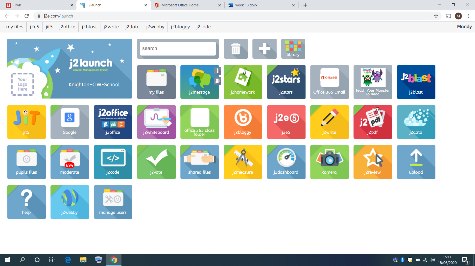  Use J2 message to send your class a friendly message. 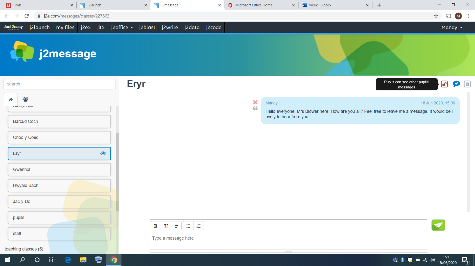 Select your class from the list on the left and leave a message for everyone to see and reply to. Friday24/07/2020Mathematical DevelopmentR - Telling the time to the nearest half hour.Give the chn the investigation sheet (Resource sheet 1528) to help them break down the problem.1 - Telling the time to the nearest half hour.Set your child the following challenge to think about: Lazy Larry gets up at 7 o’clock on Monday. He gets up half an hour later on Tuesday. On Wednesday he gets up half an hour later than on Tuesday. On Thursday he gets up half an hour later than on Wednesday and half an hour later than that on Friday. What time does he get out of bed on Saturday? https://www.twinkl.co.uk/resource/t-n-5481-make-a-clock-face-activityGive your child a small clock with moveable hands as above.  Help them to work it out using their clock.2 -Telling the time to the nearest 5 minutes.Say a time (to the nearest 5 mins or quarter of an hour).  Ask your child to make that time on their small clock that they made yesterday. Repeat for other times.3 - Telling the time to the nearest 5 minutes. https://www.twinkl.co.uk/resource/t-n-5481-make-a-clock-face-activityGive your child a small clock with moveable hands as above. Say a time to the nearest 5 mins and ask your child to make that time on their clock.Language, Literacy and CommunicationLetter/message to a friendIf you have been able to find out your friend’s address, write it on an envelope ready for posting! It is lovely to receive a letter and will help to put a big smile on someone’s face! Physical DevelopmentGarden games Bike riding Staff Fitness videoStaff Sports week video